 «Развитие этнокультурной инфраструктуры в МАУ «Этнокультурный парк «Бызовая» 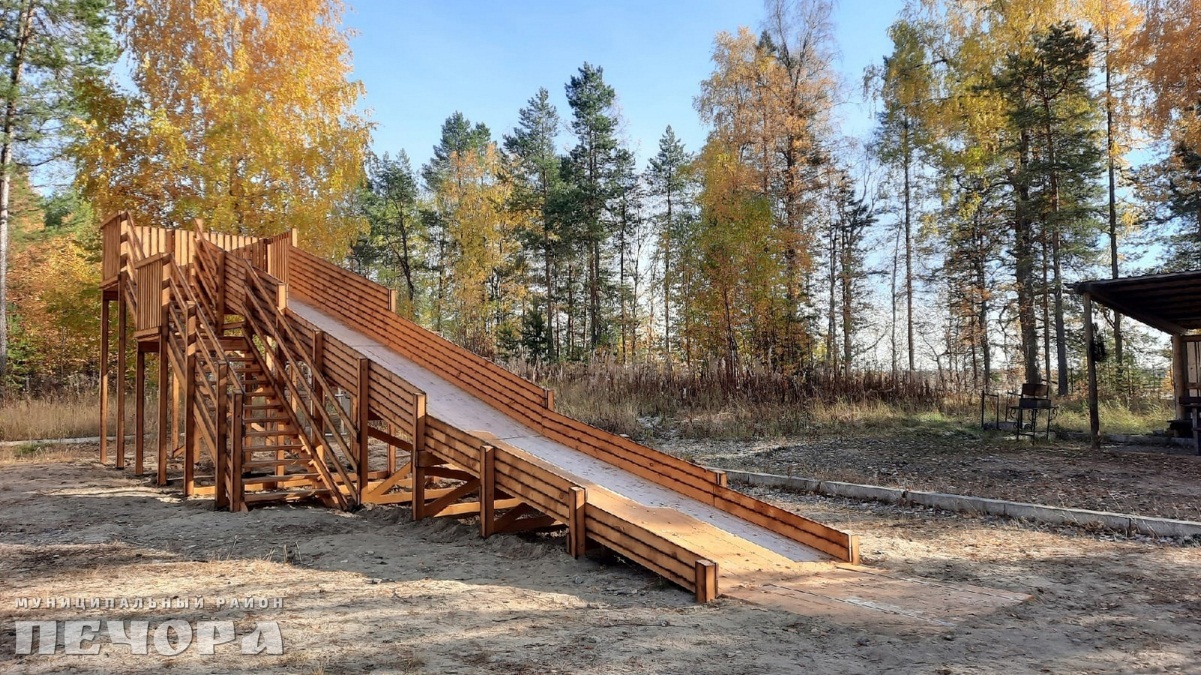 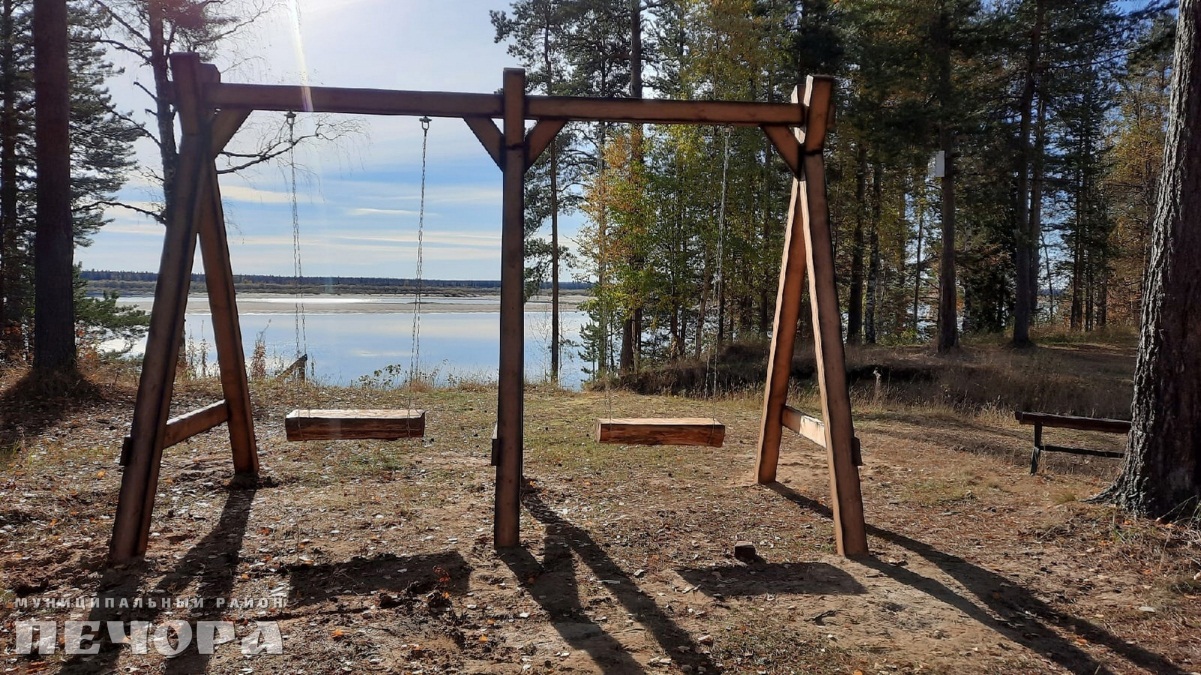 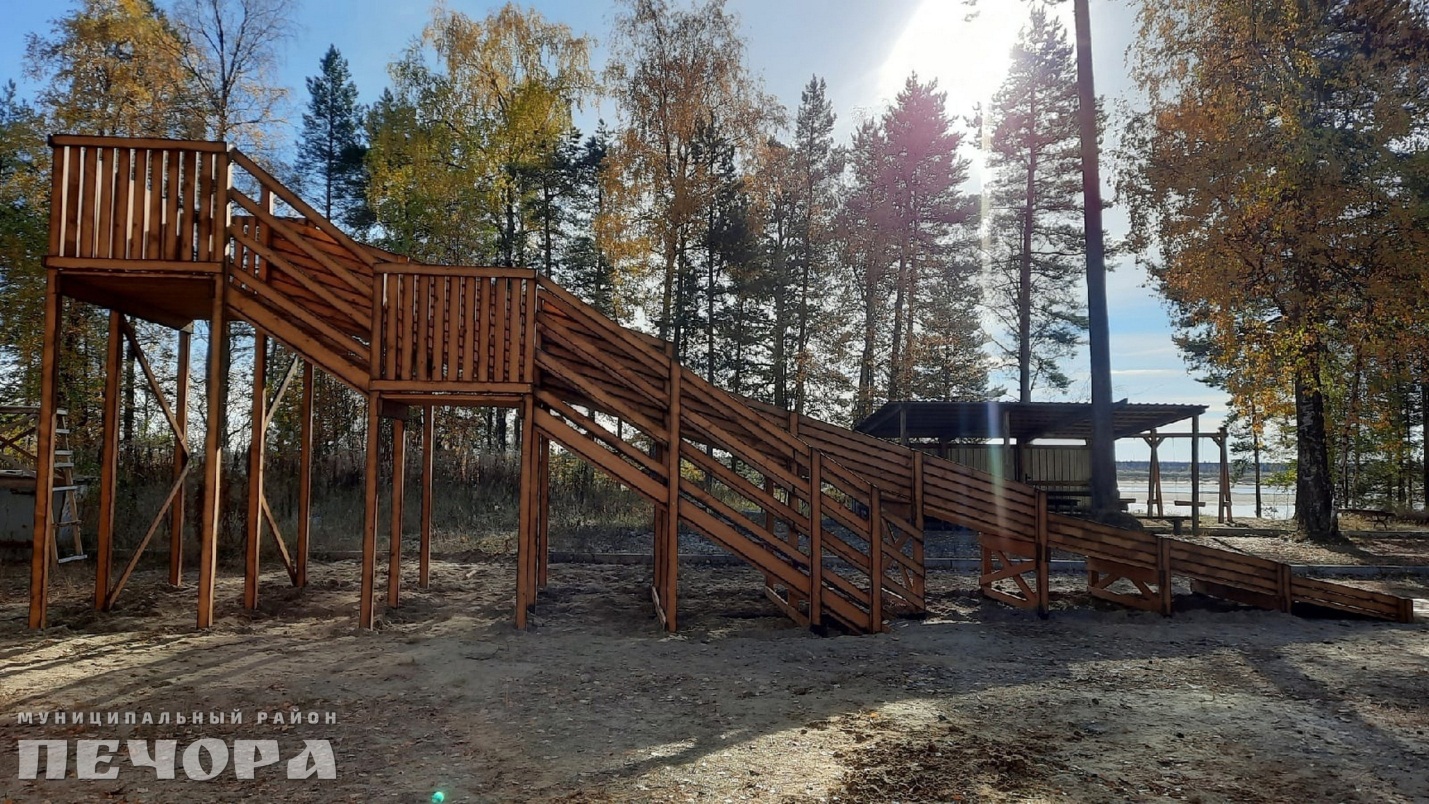 